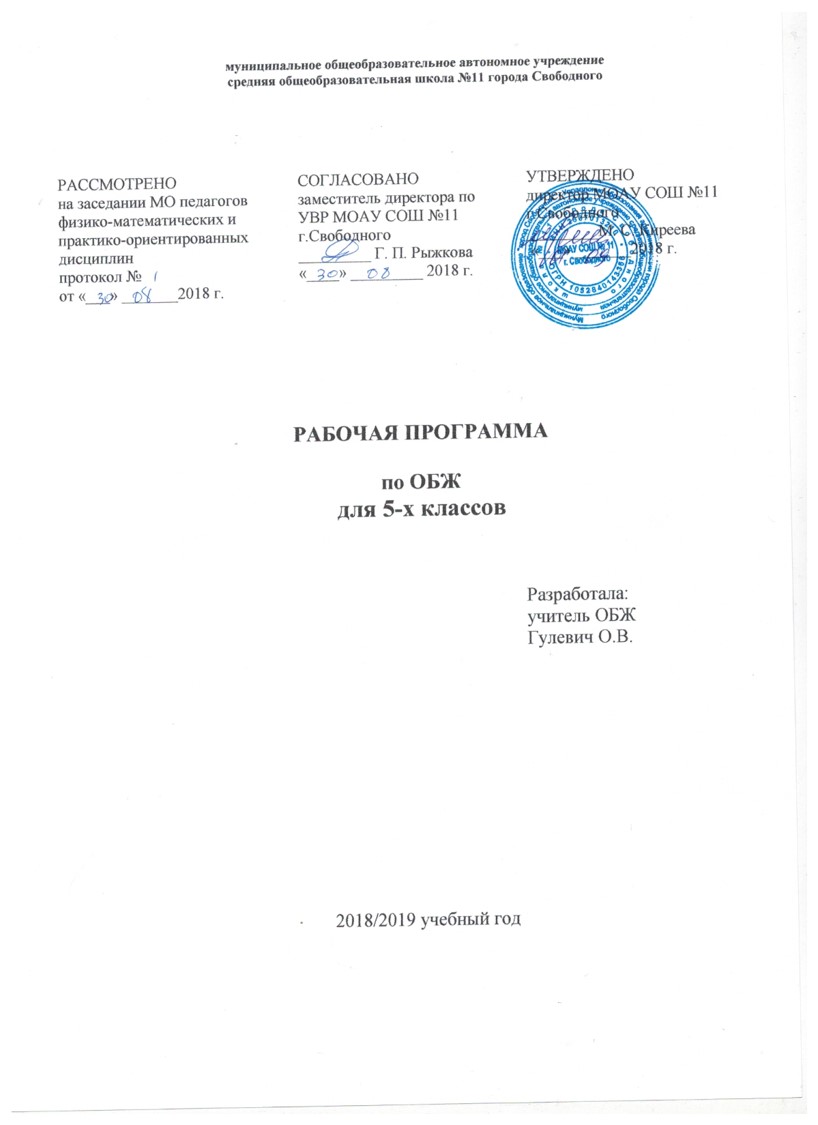 Аннотация к рабочей программе по ОБЖ 5 классНазвание курсаОБЖСоставительГулевич Ольга ВикторовнаКласс5Количество часов в год35Количество часов в неделю1Цель курсаЦель:   овладение системой теоретических знаний и умений безопасного поведения в чрезвычайных ситуациях природного, техногенного и социального характера, необходимых для применения в практической деятельности,  защиты личного здоровья.Содержание образования в 5 классе устанавливает следующие задачи: Формирование у учащихся модели безопасного поведения в повседневной жизни, в транспортной среде и чрезвычайных ситуациях природного, техногенного и социального характера.Формирование индивидуальной системы здорового образа жизни: значении двигательной активности и закаливании для здоровья человека, о гигиене питания и профилактики вредных привычек.Выработка у учащихся антиэкстремистской и антитеррористической личностной позиции,  ответственности  за антиобщественное поведение и участие в антитеррористической деятельности.Автор учебникаОБЖ 5кл._Фролов М.П. и др_2013 -176с ОБЖ. 5 класс_Смирнов А.Т._2012 -191сСтруктура курсаМодуль I.   Основы безопасности личности, общества и государства       Раздел I. Основы комплексной безопасностиМодуль II. Основы медицинских знаний и здорового образа жизни Раздел II. Основы здорового образа жизни Раздел III. Основы медицинских знаний и оказание первой медицинской помощиТребования к результатам освоения дисциплиныУчащиеся должны            знать/понимать:правила безопасного поведения на улицах и дорогах;правила пожарной безопасности и поведения при пожарах;правила безопасного поведения на воде;о возможных аварийных ситуациях в жилище (образовательном учреждении), причинах их возникновения и правилах поведения;правила поведения в криминогенных ситуациях;о возможных чрезвычайных ситуациях природного и техногенного характера, наиболее вероятных для данного района, способах оповещения о них и правилах безопасного поведения;основные правила поведения в повседневной жизни дома, на улице, в школе и во время занятий спортом с целью предупреждения травматизма;владеть навыками:безопасного поведения на дорогах;действовать при возникновении пожара в жилище и использовать подручные средства для ликвидации очагов возгорания;соблюдать правила поведения на воде;оказывать первую медицинскую помощь при, ушибах, ссадинах, отравлении;пользоваться средствами индивидуальной защиты (противогазом, респиратором, ватно-марлевой повязкой, домашней медицинской аптечкой) и средствами коллективной защиты;правильно вести себя в криминогенных ситуациях и в местах большого скопления людей;действовать по сигналу «Внимание всем!», комплектовать минимально необходимый набор документов, вещей и продуктов питания в случае эвакуации;Использовать приобретённые знания и умения в практической деятельности и повседневной жизни для:обеспечения личной безопасности на улицах и дорогах;соблюдение мер предосторожности и правил поведения пассажиров в общественном транспорте;пользования бытовыми приборами и инструментами;проявление бдительности при угрозе террористического акта;обращения (вызова) в случае необходимости в соответствующие службы экстренной помощи.Основные образовательные технологииТехнология личностно –ориентированного обучение, метод проектов, исследовательский метод, метод создания проблемной ситуации, дискуссии, игра, метод «мозгового штурма», коллективно-творческие дела (КТД), информационно-компьютерные технологии (ИКТ), здоровьесберегающие технологии и дрФормы контроля     1. Тестовые задания (7- 15 мин).      2. Устный опрос  (7-15 мин)     3. Контрольные работы (промежуточная и итоговая)